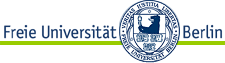 Lehrstuhl SoziologieOsteuropa-InstitutProgram of the October 2013 Workshop “Democratizing the Post-Communist State? Grassroots and Elite Alignments in Contemporary Ukraine“Thursday, October 10, 20139:30 – 10:00 Opening address, introductory roundI. 10:30-13:00 Patterns of Elite Formation and Orientation in Ukraine(20 minutes for each presentation, 10 minutes for the discussant)Heiko Pleines (Associate Professor, Bremen University) - “The political role of the oligarchs in Ukraine. Comparing changes over time”Elena Semenovna (PhD, Jena University) - “Party-specific elite formation in Ukraine”				Discussant: Mihai Varga (FU Berlin)11:30 – 12:00 Coffee breakTetiana Kostiuchenko (PhD Candidate, NaUKMA) - "Women in Ukrainian Politics and Business Elites in 1991-2011: the Role of Connections and Embeddedness"Maria Teteriuk (PhD Candidate, NaUKMA Kyiv) – “"The Discourse on LGBT rights in Ukrainian national media”				Discussant: Heiko Pleines (Bremen University)13:00 LunchII. 14:30-17:30 Shaping the Ukrainian state: Informal forces, external pressures, and fierce resistance to grassroots  pressureKateryna Malygina (PhD student, Bremen University) – "Bureaucratic politicization – a feature	of Ukrainian politics? Analysis of appointment patterns in Ukraine in 1990-2009"Inna Melnykovska (Research Fellow, University of Giessen) – “Europeanization - to be or not to be? The role of business clans in Europeanization reforms in Ukraine”				Discussant: Tamara Martsenyuk (NaUKMA)15:30-16:30 Coffee breakOleksiy Vedrov (PhD Candidate, Skovoroda Institute Kyiv) – “Urban struggles in Kharkiv: The conflict around Gorki park as a mirror of wider Kharkiv society”				Discussant: Olga Kutsenko (Taras Shevchenko University)Friday, October 11, 2013III. 9:30-12:00 Civil society: Values, external involvement, and on the ground realitiesOlga Kutsenko (Professor, Taras Shevchenko University Kyiv)- “Democratic values in contemporary Ukrainian mass consciousness”Susann Worschech (PhD Student, Viadrina University, Frankfurt/Oder) - “The Making of Civil Society: Network Patterns of External Democracy Promotion”				Discussant: Volodymyr Ishchenko (NaUKMA) 10:30-11:00 Coffee breakInna Sovsun (PhD Candidate, NaUKMA Kyiv) - “Education reforms since 2010 and the ensuing student protests“Mihai Varga (Post-doctoral researcher, FU Berlin) – “A short-lived experiment: the rise of small business as a political force in Ukraine”				Discussant: Olga Nosova (Professor, Kharkiv University)12:00-13:00 Presentation of the Center for Societal Research, NaUKMA Kyiv13:00 Lunch14:30-17:30 IV. Doing business in Ukraine: Tensions and ClashesOlga Nosova (Professor, Kharkiv University)– “Corporate Governance in Ukraine: The Clash between Managerial and Stakeholder Interests”Volodymyr Ishchenko (Lecturer, NaUKMA Kyiv) - “Rightful protest or targeted disruption? Dilemmas of citizen initiatives against big business construction sites in Kyiv”				Discussant: Jan Wielgohs (Viadrina University, Frankfurt/Oder)15:30-16:00 Coffee breakTamara Martsenyuk (Associate Professor, NaUKMA Kyiv)- "Gender equality and labor market in Ukraine: Legacies and Practices"Nina Potarska (PhD Student, NaUKMA Kyiv)– “Workers struggles at an oligarch's company: The case of a miner strike at Ferrexpo” 				Discussant: Katharina Bluhm (FU Berlin)17:00-17:30 Concluding session in the form of plenary discussion